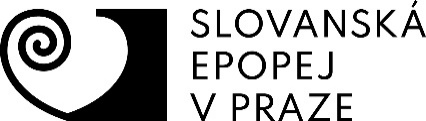 DONATION AGREEMENTconcluded under Section 2055 et seq. of Act No. 89/2012 Coll., Civil Code, as amended:Contracting parties:……………………………………………………hereinafter referred to as the DONOR andSpolek pro Slovanskou epopej v Praze,  ID No: 08698121, registered seat at: Západní Stráň 449, 250 72  Předboj, on behalf of which the chairman of the association acts and signs Ondřej Pecha, date of birth: 13. 3. 1964, address: Západní Stráň 449, 250 72 Předbojhereinafter referred to as the DONEEI.By this Agreement, the Donor undertakes to support activities of the Donee with a monetary gift in the amount of CZK ................. within 15 days after the conclusion of this Agreement.II.The monetary gift will be paid by bank transfer to the account of the Donor, account number 9270277/0100 held with Komerční banka under variable symbol ........... (e.g. payment date or date of birth of the Donor or the Donor's ID, etc.).III.The Donee accepts the donation and acquires exclusive ownership of it. The Donee can use the gift at their discretion and needs to fulfill the intentions and goals they have. IV.This Agreement shall enter into force on the date of signature by both parties. The Donee shall aquire the ownership right of the gift and the right to possess it by crediting the gift (the amount in CZK) to their bank account. V.This Agreement contains an expression of the real and true will of the contracting parties and is personally signed by them. VI.This Agreement is executed in two original counterparts, of which each of the contracting parties receives one counterpart hereof.On ………. 			          		On ............  --------------------------					-------------------------				              		Ondřej Pecha          the Donor 					    the Donee 						Spolek pro Slovanskou epopej v Praze